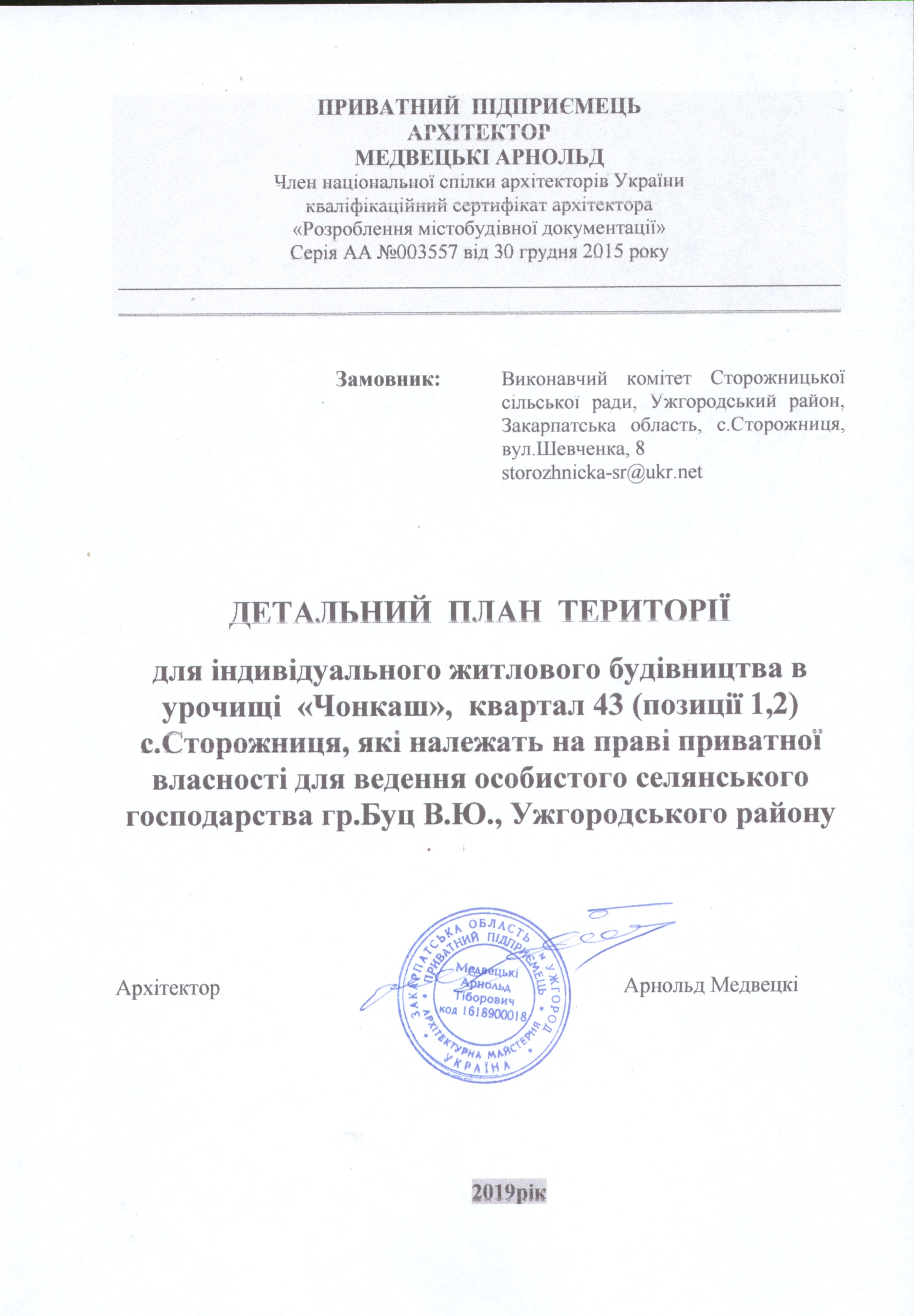        -1-Об»єкт: Проект детального плану територіі для індивідуального житлового будівництвав урочищі « Чонкаш», квартал К-43 ( позиціі 1,2)с. Сторожниця,які належать на праві приватноі власності дляведення особистого селянського господарства,гр.. Буц В.Ю.Ужгородського р-ну.Загальна пояснювальна запискаЗамовник: Сторожницька сільрадаВиконавець: П.П. Архітектор                  Арнольд Медвецькі                                          Сертифікат  Номер 003557                                               Ужгород 2019 р.                                                        -2-Перелік листів.1.  Титульний лист                                                                                                                     12.  Перелік листів                                                                                                                      23.  Рішення № 01 від 11.04. 2013р.про затвердження генплану с.Сторожниця                    3а4.  Рішення сільради № 08 липня 2014р с. Сторожниця                  К-43                                 35.  Акти на землю                                                                                                                   3б,3в6.  Завдання на розроблення дет.плану                                                                                    4-57.  Склад та зміст генерального плану,розділи пояснювальної записки,перелік      Графічних матеріалів, Пояснювальна записка.                                                                     68.  Довідка головного архітектора проекту,існуюча хар.,проект.ріш., ТЕП                              7-89.  Дорожні мережі та пішохідний рух ,водо постач. Та канал., газопостачання та електор. 9                                                                                    10.  Охорона навколишнього середовища.                                                                                 1011.  Основні показники                                                                                                                1112.  Основні показники продовження.                                                                                        1214.  Опорний план        К-43                                                                           М 1:1000           АП-215.  Генеральний план- основне креслення   К-43                                          М 1:1000         АП-3                        16.  Протокол слухань   від …………..                                                                                    14-1617.  Рішення  сесіі про  затвердження проекта                                                                         17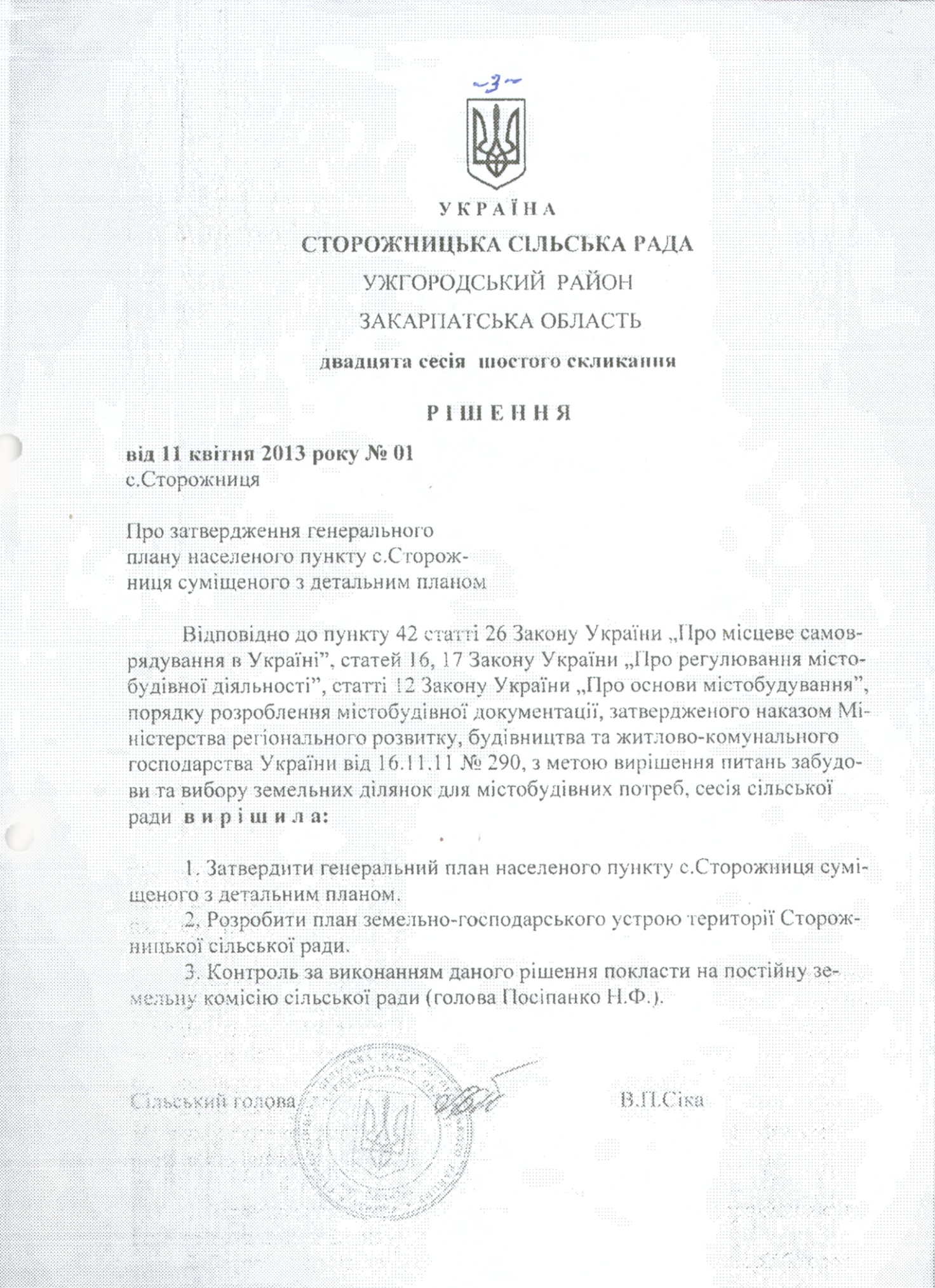 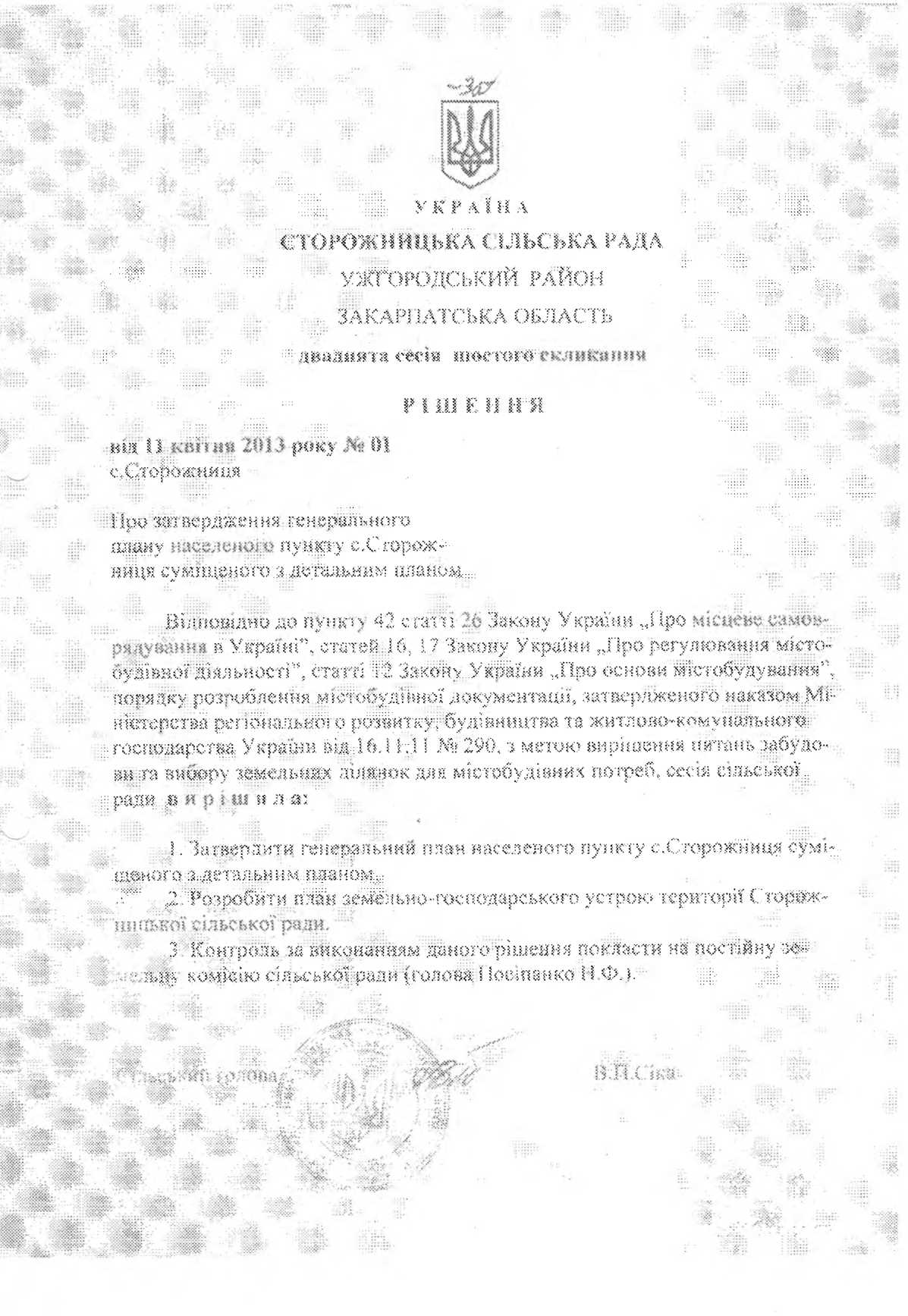 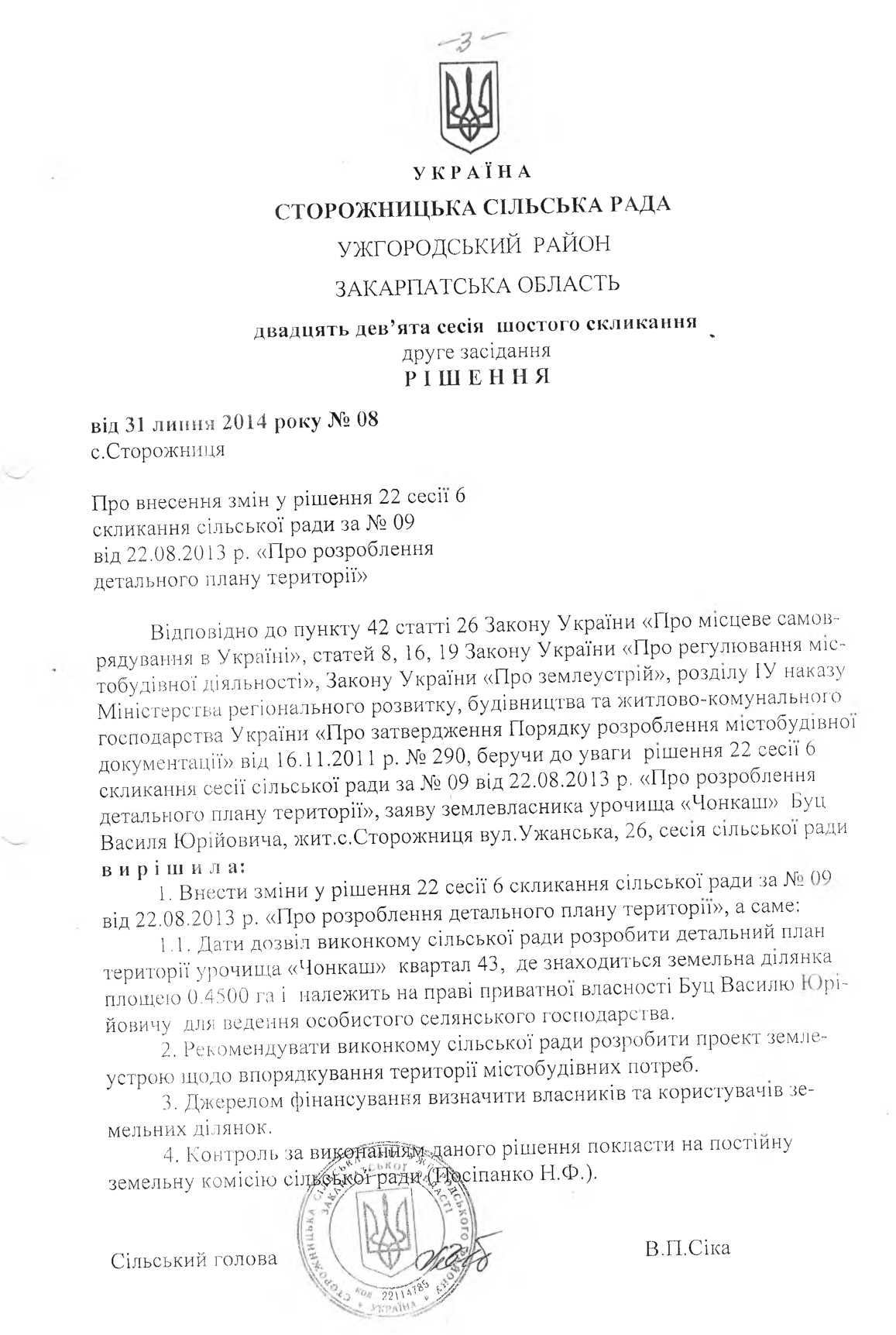 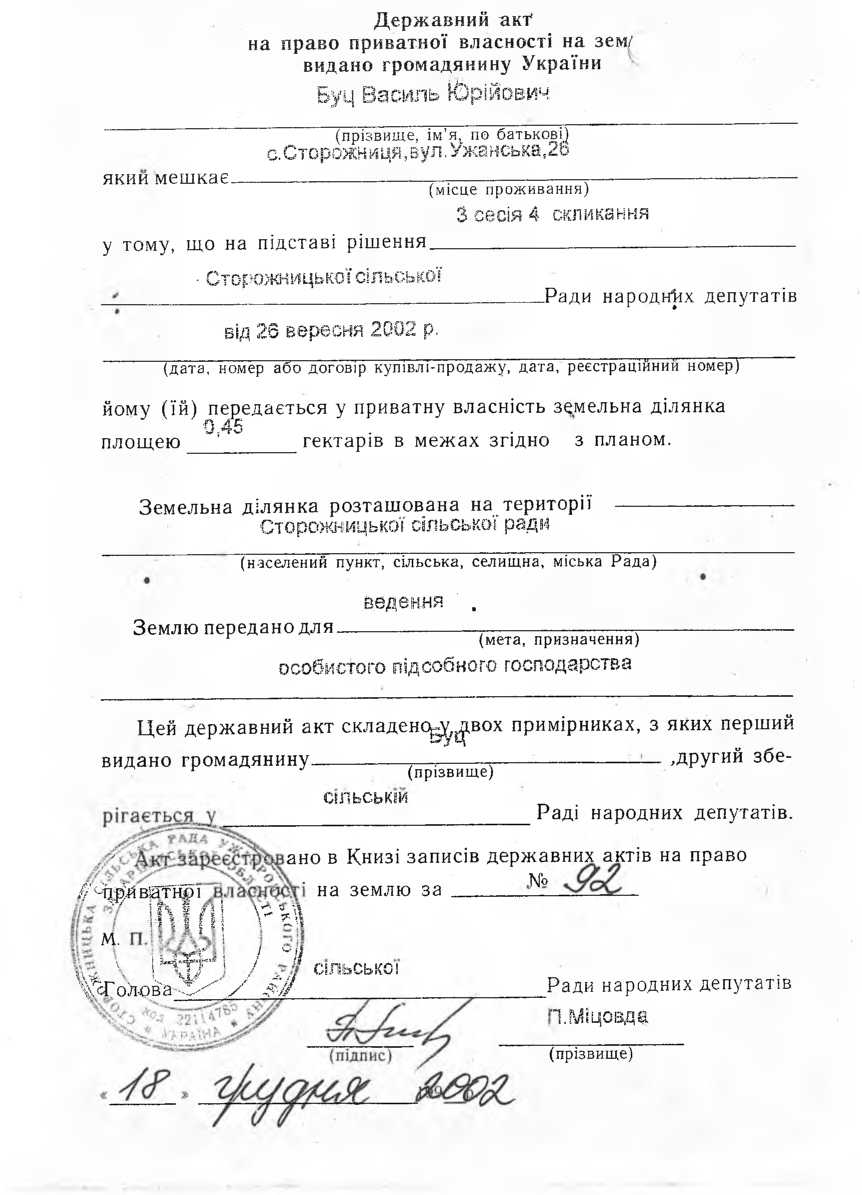 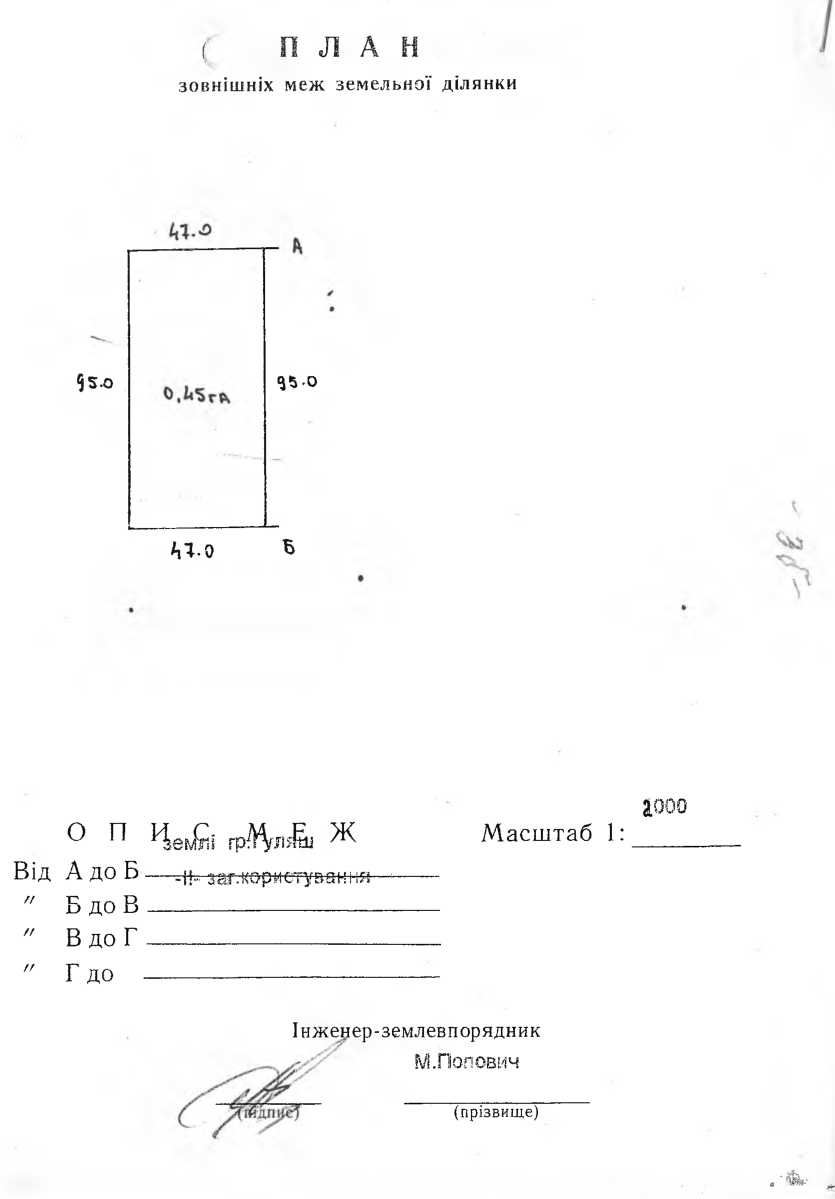 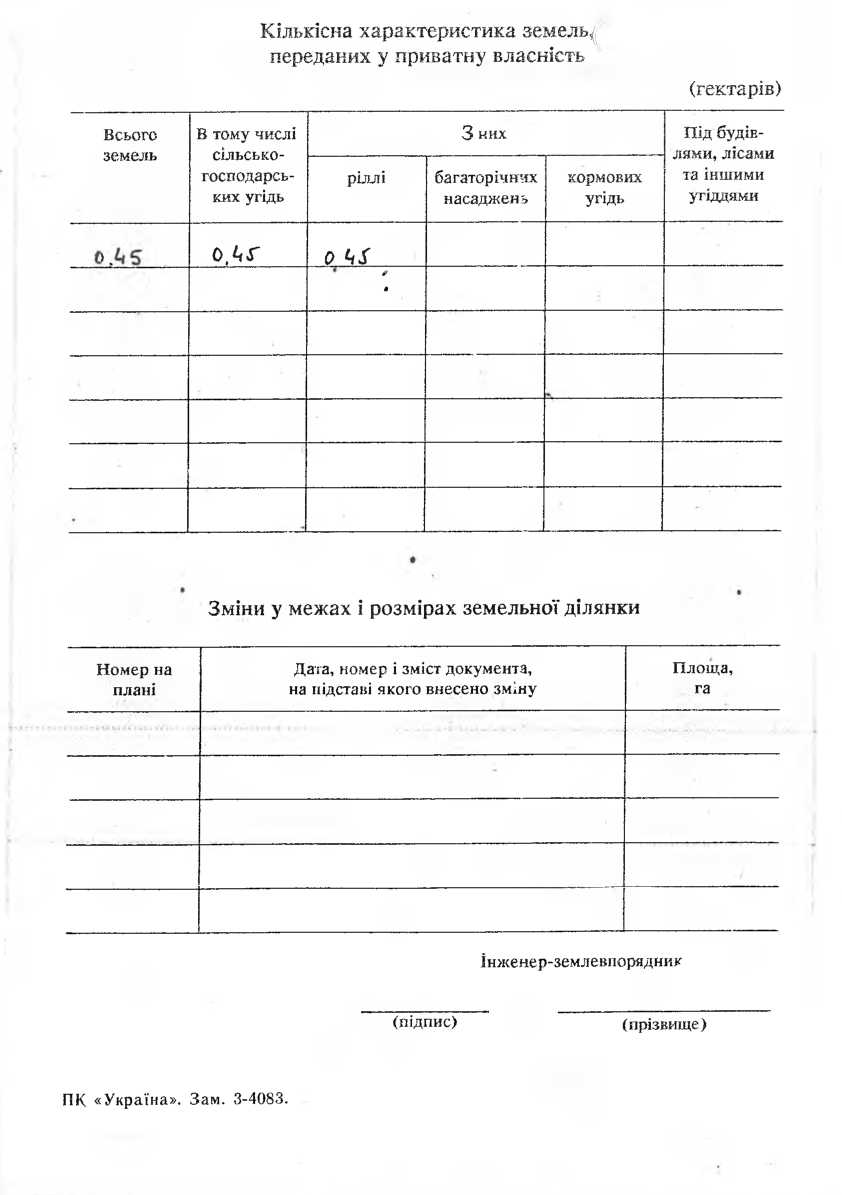 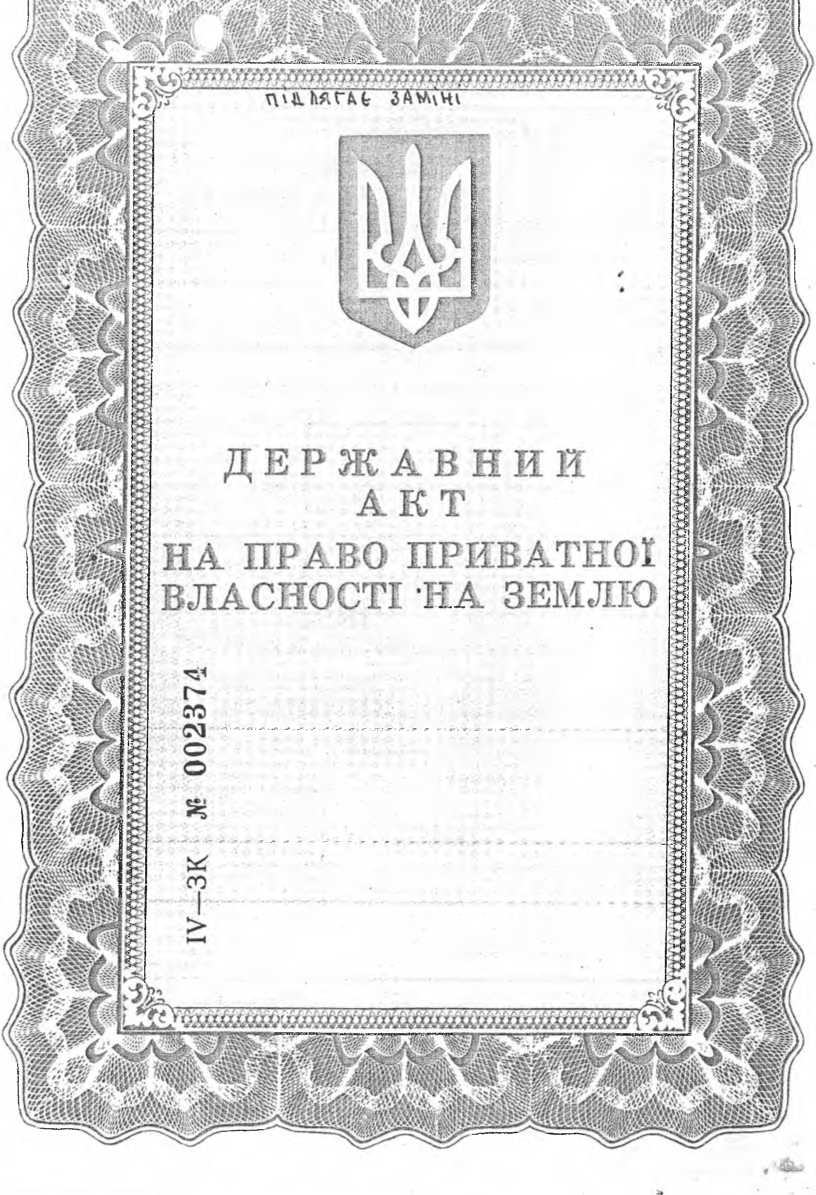 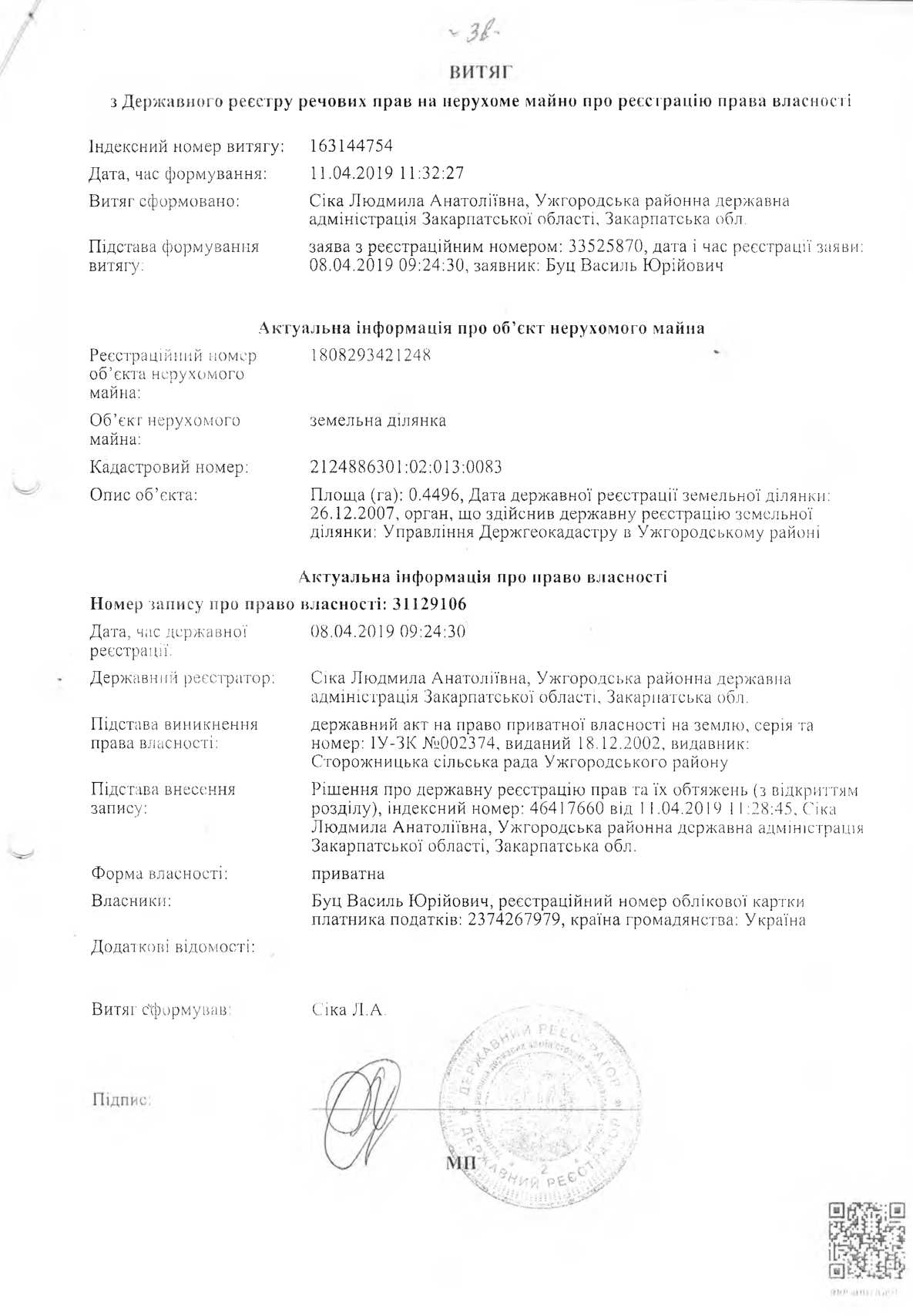 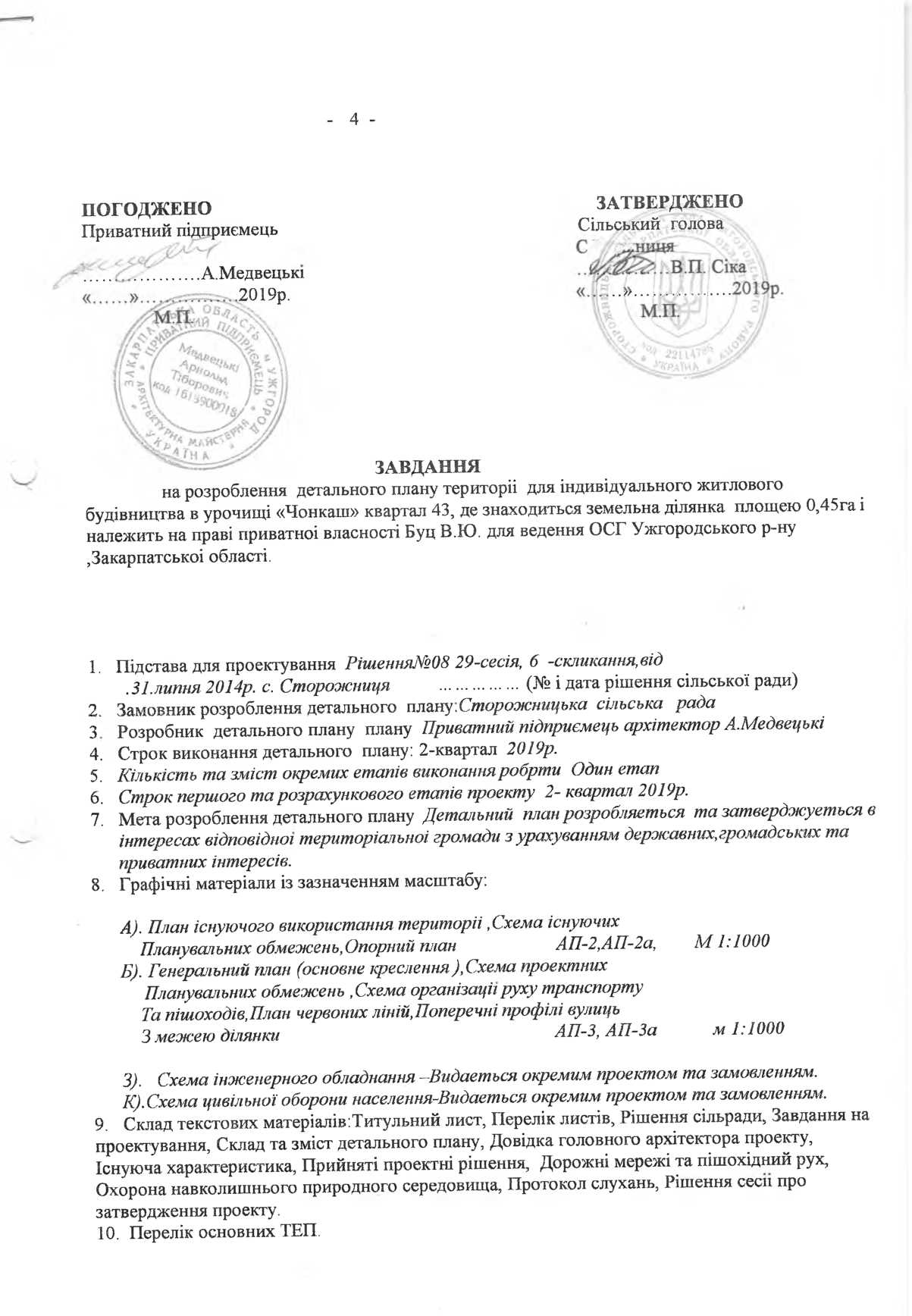 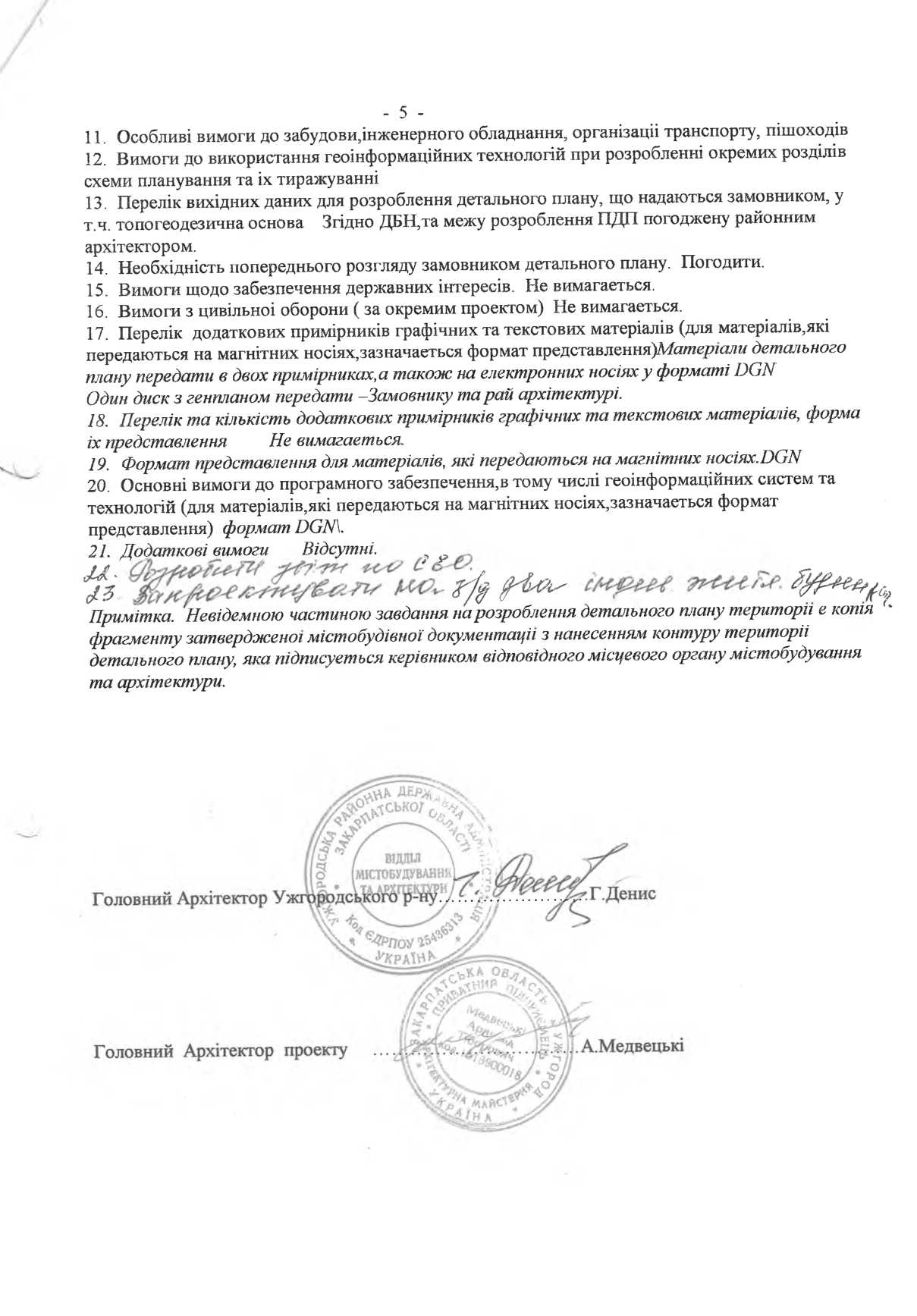 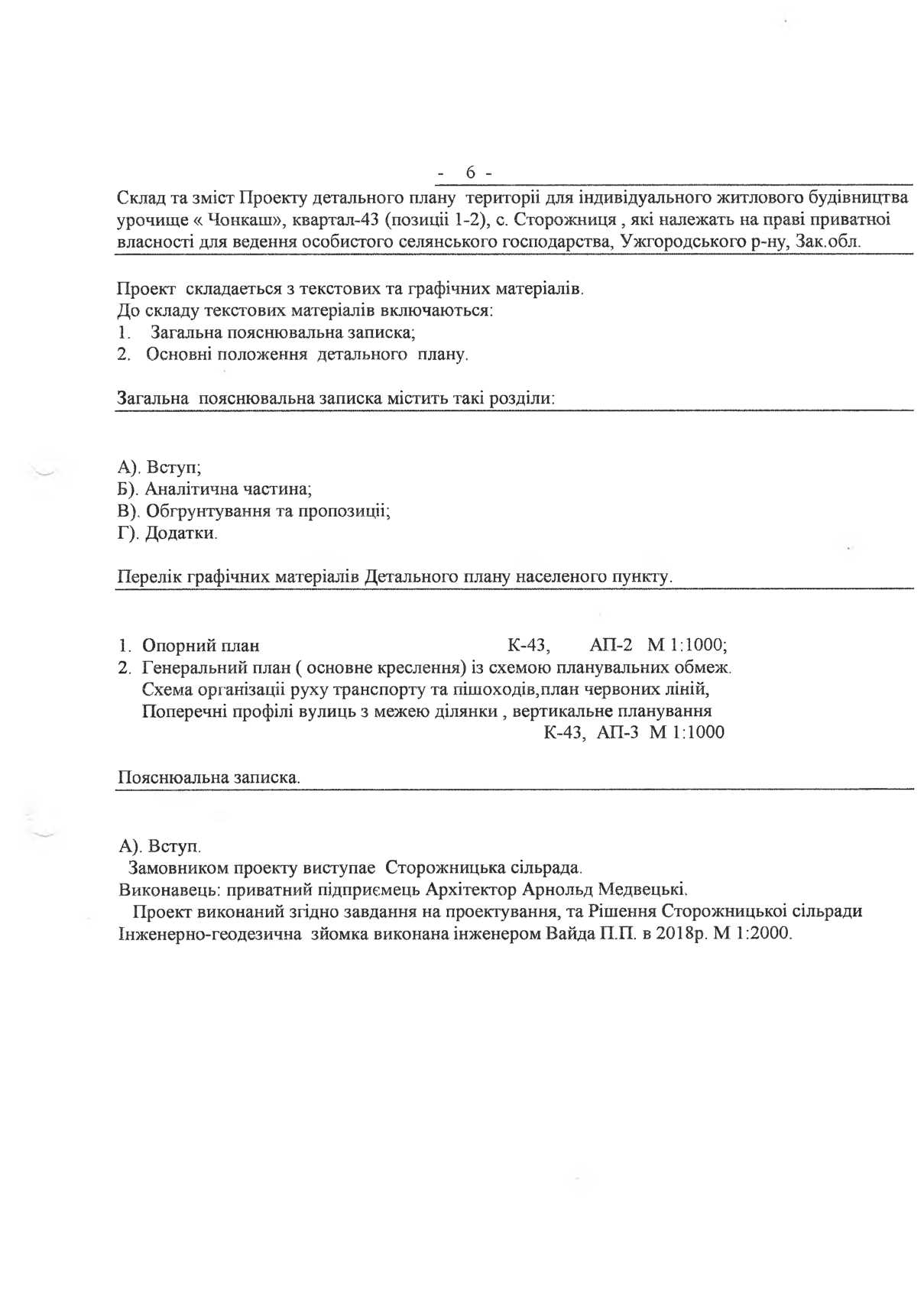 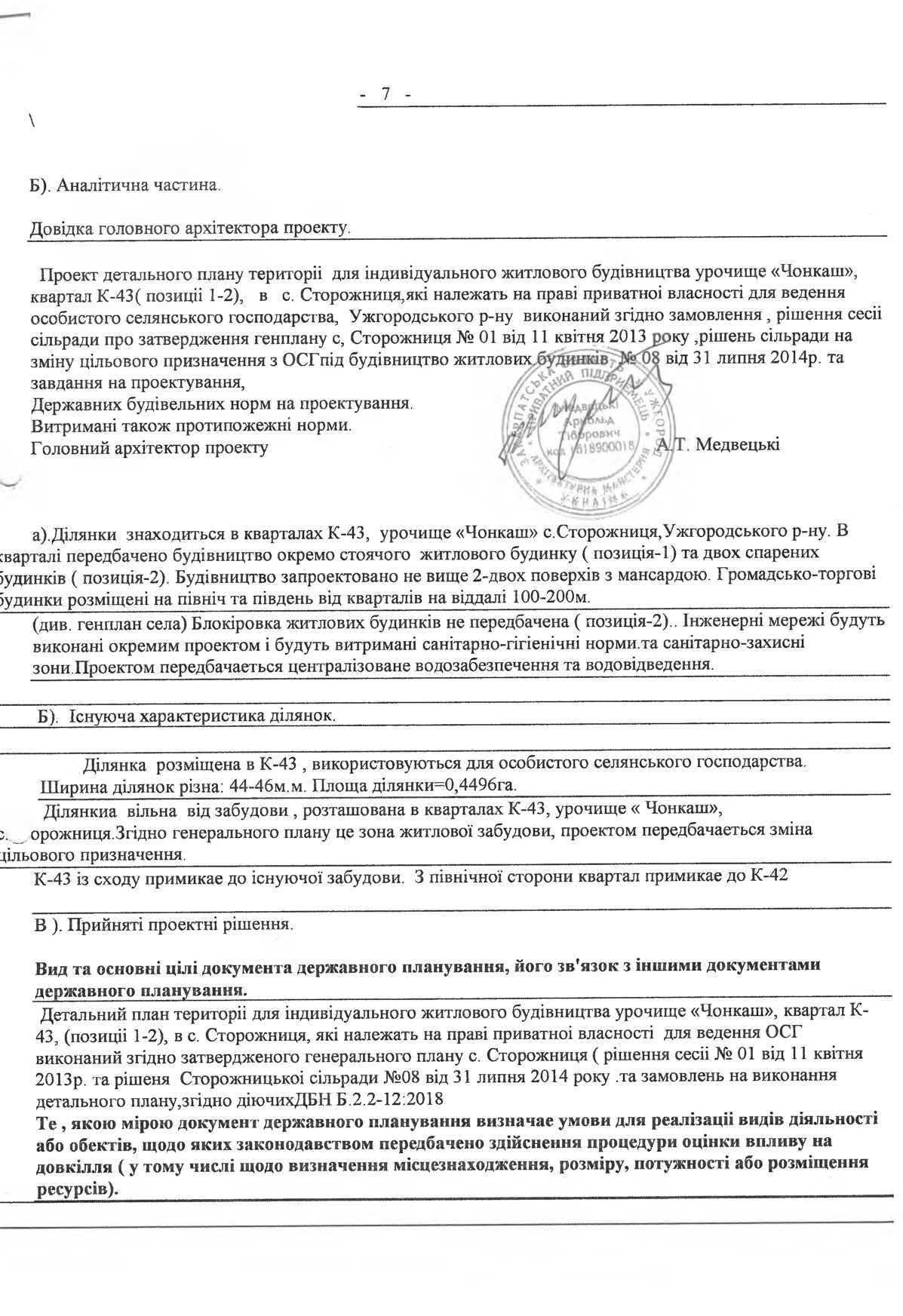 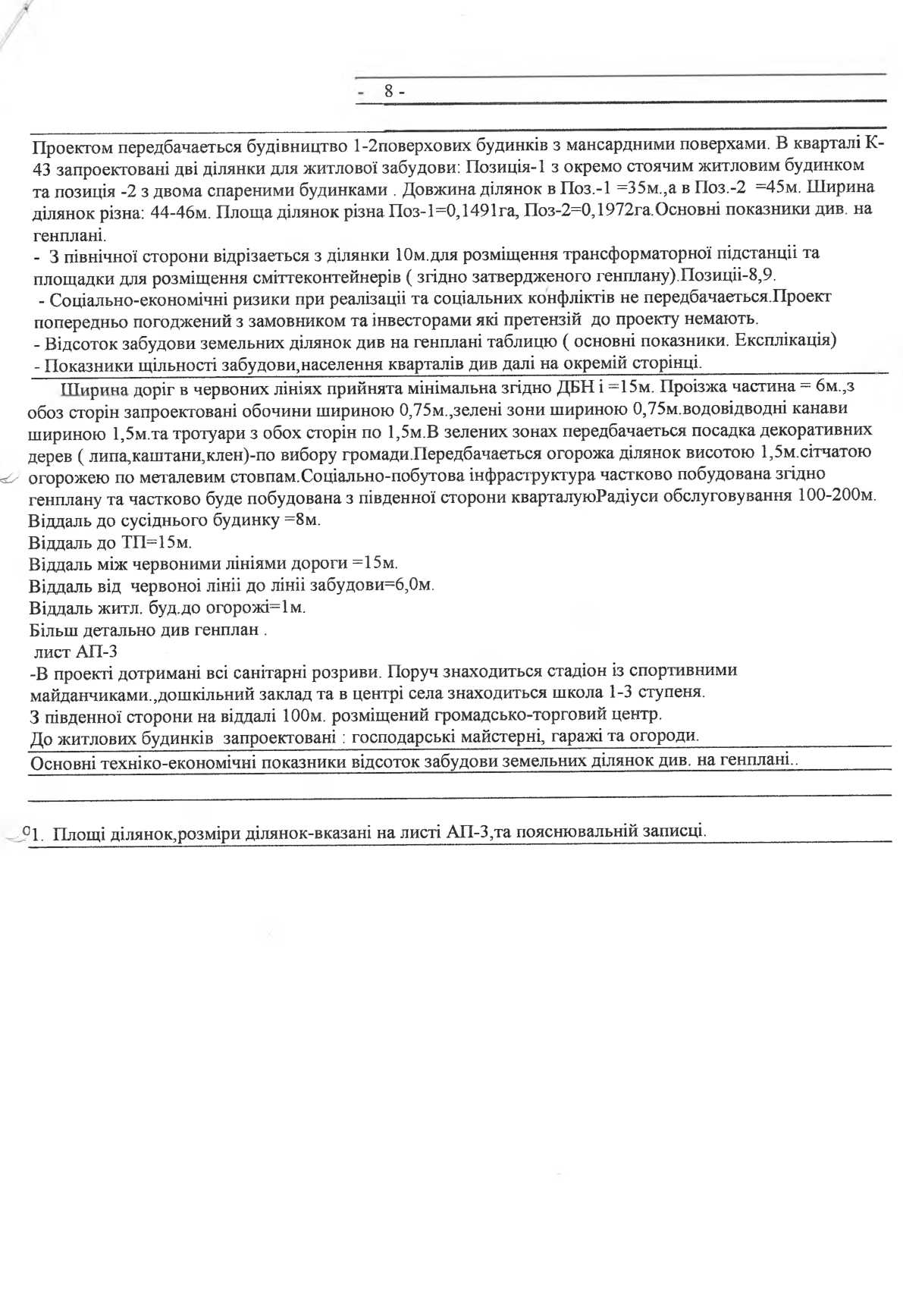 9   -Дорожні мережі та пішохідний рух.							-9-Дорожні мережі та пішохідний рух.__________________________________________________________________________________________Запроектовані дороги – вул..Проектна прийняті шириною 15м.( січення 2-2) в червоних лініях. Січення по вул.. Канальній (січення 1-1).По обі сторони доріг запроектовані водовідводні канави таТротуари для пішоходів.Це мінімальна ширина доріг згідно державних будівельних норм.Від червоноі лініі до забудови проектом прийнята віддаль=6м.Січення до дорогам показані на генплані АП-3.Проізжа частина =6м.По обі сторони передбачені обочини по 0,75м. іПотім по 0,75м. передбачена зелена зона для посадки дерев для озеленення вулиці.Водопостачання та каналізація.Для водопостачання  кварталу К-43 передбачено  від двох  арт свердловин, які розташовані в кварталі «Чонкаш».Каналізація підключаеться до існуючих мереж села.В північній  частині села передбачено місце для розташування очисних споруд села( див.генплан).Очищені стоки викидаються в річку Уж.Робочі креслення по водопостачанню та каналізаціі потрібно розробити  окремозгідно замовлення та технічних умов.Газопостачання та електропостачання.Проектом передбачені розміщення ТП та ГРП.( в південній частині «Чонкаш).Новобудови передбачаеться підключити до існуючих сільських мереж Газу та електрики.Робочі креслення по газопостачанню та електропостачанню потрібно розробитиОкремо згідно замовлення та технічних умов.10    -Охорона навколишнього природного середовищаЗгідно фізико-географічного районування район будівництва знаходиться в зоні 11В4(Закарпатська обл.). Згідно містобудівного районування на основі природно –географічних та інженерно- будівельних умов район закарпаття  характеризуеться зсувами (для данноі місцевості не характерно) та сейсмічністю-7 балів.                                                                                                                                                 С.Сторожниця примикае до м. Ужгорода зі сходу.Рельеф ділянки рівний з незначними перепадами висот.Грунти: родючий шар 30-40см.,глина,суглинок,пісок-товщина шарів перемінна.Ділянки не підтоплюються.Водоносний шар починаеться на глубині 7-8м. Вода придатна для комунального питного водопостачання.З північної сторони протікае ріка Вуж від якої передбачена водоохоронна зона 25м.( див генплан села).                                                                         Село колись називалось Йовра.                                                                                                                                            Літо тепле.Середня температура +22+26с.Середня температура в зимовий період -2-4с.  Район сприятливий для забудови територіі ,що і видно з генплану села.    В межах земель сільської ради  відсутні і не проектуються підприємства які забруднюють навколишне середовище. В генеральному плані села  дотримані нормативи гранично допустимих рівнів екологічного навантаження на природне середовище з урахуванням потенціальних його можливостей; виділені ландшафтно-рекреаційні територіі і заборона на них господарського та іншого будівництва.що перешкоджае використанню данних зон за іх прямим призначенням. Планувальна структура сільського поселення сформована на підставі комплексноі оцінки територіі (агрегована оцінка забруднення сільського середовища,економіко-містобудівна оцінка територіі),яка визначила пріоритетність проведення середовищно-захисних заходів.     Залежно від метеоумов село слід віднести до1-зони низького потенціалу забруднення. Характеризуеться приземними інверсіями до 35%, швидкість вітру 0-.за сек.,рідкими туманами(менше 10%).. Від складів овочесховищ,картоплесховищ,фруктосховищ ,та цех1в по консервуванню–розмір санітарно-захисноі зони передбачений 50м.( див генплан села). Розмір водоохоронної зони від меліоративних каналів дамб передбачений -10м.,.  Від артсвердловин  передбачена охоронна зона-30-50м.  Кладовище  відкрито нове на північ в1д населеного пункту  з розривом від житла-300м.    Згідно завдання на проектування водою село забезпечуеться від артсвердловин які розташовані в кварталі «Чонкаш» і проект буде виконаний за окремим проектом ,так само і каналізування підключаеться до існуючих мереж (згідно техумов). Місця розміщення водозаборів та очисних споруд показані на генплані села.   Тверді відходи та сміття жителями виставляються в своїх контейнерах по графіку перед будинками і вивозяться спецмашинами на  Ужгородського  сміттєзвалище.-  Проектом передбачено централізоване водо забезпечення та водовідведення,яке буде виконано згідно техумов за окремим проектом.--Обекти природно-заповідного фонду загальнодержавного та місцевого значення на відведеній територіі відсутні. Територіі що підлягають охороні згідно з вимогами Закону Украіни «Про екологічну мережу Украіни» № 1033 та № 199 « Про затвердження схеми екомережі Ужгородського району»-також відсутні в районі житлової забудови.      З вище наведеного видно що проект реалізує держполітику у сфері охорони навколишнього середовища,дозвілля та охорони здоровя.Прикладом може бути те що жителі села будуть забезпечені центральним водопостачанням (замість локальних водозаборів у кожному дворі). Будинки будуть підключені до каналізаційної мережі села з очисними спорудами (замість вигрібних ям у кожному дворі). Крім того всі будинки будуть підключені до мереж електропостачання та газопостачання.                                                                                                              Таким чином буде реалізована держполітика у сфері охорони навколишнього середовища та охорони здоро»я.                                                          -   11   -Продовження основних показників.( згідно ДБН Б.2.2-12:2018) Площа Позиція -1                        (0,1914га)            Площа Позиція-2                        (0,1972)га             А.  Щільність житлового фонду м2 загальноі площі на 1 га територіі кварталу  ( брутто)  =4124 м2 на га.Б.  Щільність населення на 1 га територіі кварталу (брутто) =135ч.на гаВ.  Максимально допустима щільність житлового фонду м2 загальноі площі на 1 га ділянки прибудинкової територіі ( нетто) 9950 м2 заг. Пл.на га прибудинкової.Г.  Щільність населення на 1 га територіі площі земельної ділянки прибудинкової  територіі ( нетто)  =340чол. На га. 